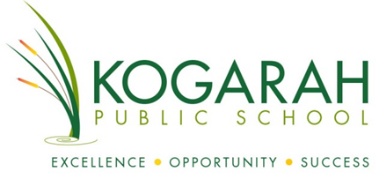             P&C Annual General Meeting 10 April 2019 – Principal’s ReportLibrary UpdateOn the 20 March, the library was flooded due to an overflow of the tap in the bathroom. The library was out of operation for a week until the carpet was dried. There was also damage to the canteen as some power points were affected by water which caused the electricity to short circuit.  The library carpet will be replaced during the holidays. This will be paid for through DET Assets not the school. The repairs to the canteen power points will be covered through insurance.Programs for Term 2Next term, Young Engineers will continue on Monday and Wednesdays for Stage 2 students. The Gymnastics program will run for the whole school on Thursday, and will be delivered by an external company. Music will run every Wednesday and Thursday for K-2 classes by professional music teachers. These programs are all charged at an extra cost to the school and are used to enable students to gain valuable experiences using professionals in their field. All the companies use their own equipment and come very highly recommended by other schools. The expectation is that parents pay for these programs unless the family is experiencing financial difficulties. The school can provide some financial assistance for these families as we do not want any student to be disadvantaged by not being included in the program. These programs will be the content in each of the Key Learning Areas, Science- Digital Technologies, Physical Education and Music for these stages for Term 2. KPS Coffee Club:This week we are running the coffee club on Wednesday and Thursday morning from 9-10.30. There were 23 responses from parents who indicated that they could attend across the 2 days. The Easter raffle baskets will be put together by these parents. A session on how to use the school App will also be shared on both days.On the Thursday morning session, there will also be information shared about the Primary Ethics Program by Jill Hennessy, the Regional Primary Ethics Coordinator. Thanks to Mila for organising this for the school, and for all her effort in attempting to recruit more parents to train as Primary Ethics Teachers.The School Locker - Uniform Shop.The Uniform shop will be open during the second week of the school holidays on Friday 26th April from 9am -12pm.  The winter uniform stock will be available from this day.The sport jacket can also be worn as an everyday jacket and not just on sport days.School Holiday ProjectsThere will be a few projects under way during the school holidays: The administration office will undergo a refurbishment. This will allow for three workstations as opposed to the one workstation that is currently used. As the school expands, this will also create a better workflow in the front office.The carpets in Block B and C as well as Room 1 will all be replaced as part of the planned maintenance program.Work will begin on the installation of the new demountable for 1/2GThe Water troughs will be installed in the bottom playgroundMrs Nitsa Comninos Principal 